Resoluciones #210 - #227Resoluciones #210 - #227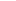 